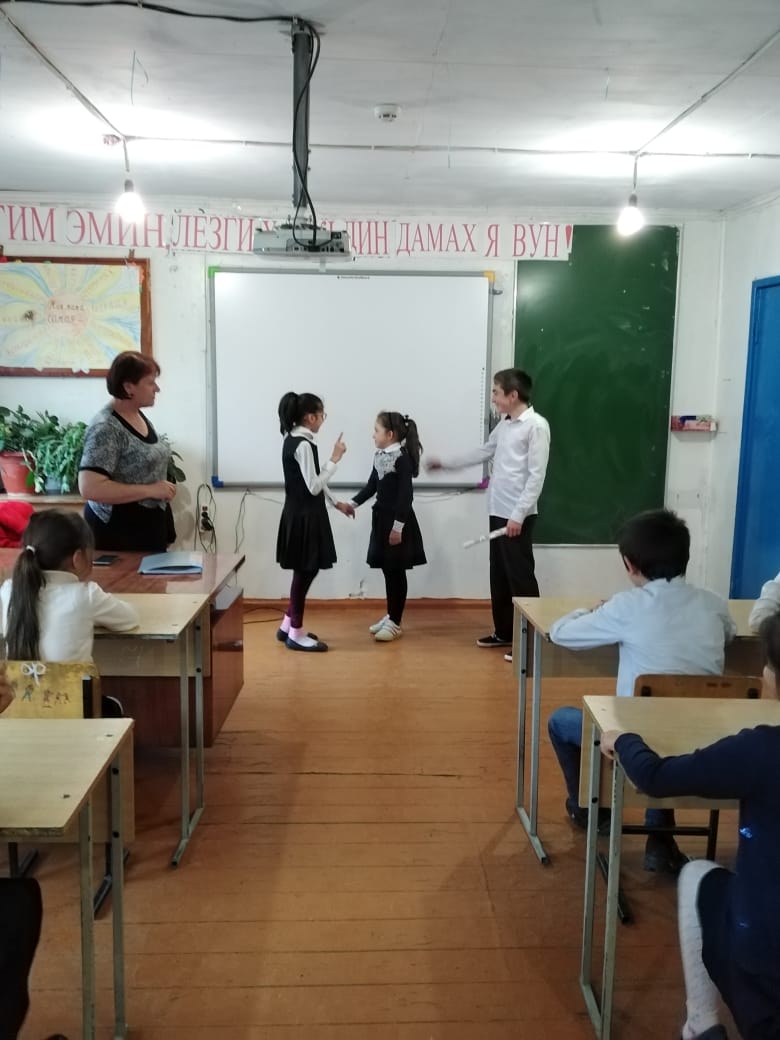 Справкапо итогам бесед «Вредные привычки и как с ними бороться»   Формирование здорового образа жизни является одним из приоритетных направлений воспитательной работы МКОУ «Шихикентская  СОШ». 27.09 2019 году с целью повышения эффективности работы по данному направлению были проведены беседы с учащимися  по профилактике алкоголизма, курения и наркомании.    В своих беседах классные  руководители 5-7 классов расширили  знания  детей  о  вредных  привычках  и  об  их  вреде  на  организм  человека. Беседу сопровождали показом слайдов, где в доступной форме и в картинках показана статистика смертности среди несовершеннолетних, какие разрушения происходят в организме и как помочь патологическим алкоголикам, курильщикам, наркоманам. 
     В 8-11 классах педагог-психолог Муслимова  Р.Т. провела деловой практикум с элементами тренинга «Умей сказать «Нет!». Занятие проводилось с целью воспитания потребности в здоровом образе жизни, знакомстве учащихся с правилами отказа от вредных  привычек. Были  игровые  моменты,  учащиеся высказывали своё мнение на эту тему, отвечали на вопросы, придумывали сюжет, в котором главный герой поступает не так, как следовало бы делать и говорить. В итоге было акцентировано внимание учащихся на здоровом образе жизни, об умении с детских лет отказываться от вредных привычек.  Закончила свою беседу тем, что в настоящее время в России проводятся различные мероприятия по предотвращению развития алкоголизма в стране. Мероприятие носило познавательный характер. Учащиеся имели представление об этой опасности. В ходе информационно-познавательной беседы учащиеся получили новые знания о влиянии алкоголя, табакокурения  на молодой организм.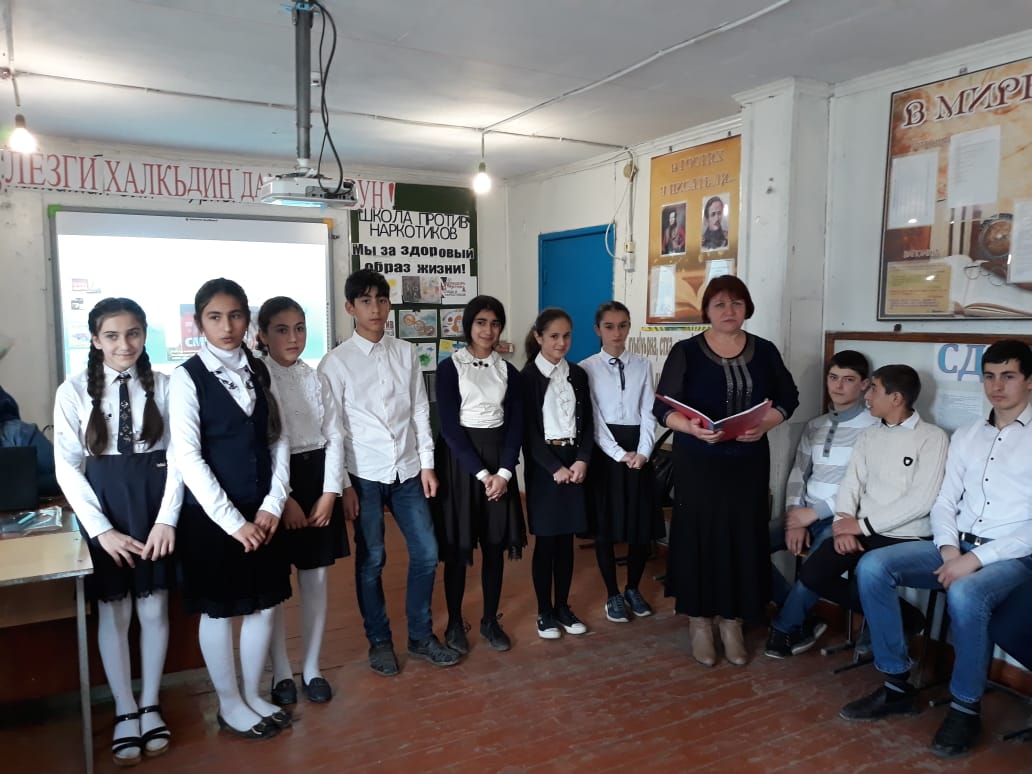 